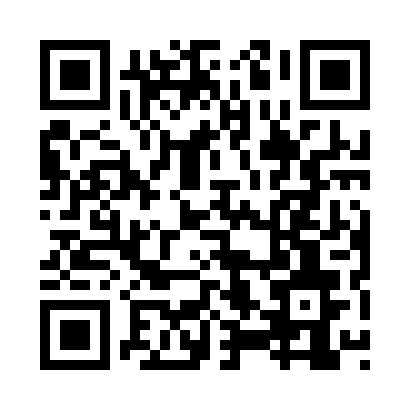 Prayer times for Puducherry, Puducherry, IndiaWed 1 May 2024 - Fri 31 May 2024High Latitude Method: One Seventh RulePrayer Calculation Method: University of Islamic SciencesAsar Calculation Method: HanafiPrayer times provided by https://www.salahtimes.comDateDayFajrSunriseDhuhrAsrMaghribIsha1Wed4:375:5112:084:326:257:382Thu4:375:5112:084:326:257:393Fri4:365:5012:084:336:257:394Sat4:365:5012:074:336:257:395Sun4:355:5012:074:336:257:406Mon4:355:4912:074:336:257:407Tue4:345:4912:074:346:267:408Wed4:345:4912:074:346:267:419Thu4:335:4812:074:346:267:4110Fri4:335:4812:074:346:267:4111Sat4:335:4812:074:356:267:4212Sun4:325:4812:074:356:277:4213Mon4:325:4712:074:356:277:4214Tue4:315:4712:074:366:277:4315Wed4:315:4712:074:366:277:4316Thu4:315:4712:074:366:287:4417Fri4:305:4612:074:366:287:4418Sat4:305:4612:074:376:287:4419Sun4:305:4612:074:376:287:4520Mon4:305:4612:074:376:297:4521Tue4:295:4612:074:386:297:4522Wed4:295:4612:074:386:297:4623Thu4:295:4612:074:386:297:4624Fri4:295:4512:084:386:307:4725Sat4:285:4512:084:396:307:4726Sun4:285:4512:084:396:307:4727Mon4:285:4512:084:396:317:4828Tue4:285:4512:084:406:317:4829Wed4:285:4512:084:406:317:4930Thu4:285:4512:084:406:317:4931Fri4:285:4512:084:406:327:49